Зимняя природа необычна, так как в ней много духа волшебства. Для меня интересно все - снежинки, искрящийся снег и даже сосульки на крышах домов. Я с нетерпением каждый год жду прихода зимы.Вот и наступили зимние дни. Сразу же с первых дней зима накрыла все вокруг своим белым покрывалом. Под ним спрятались дома, поля, деревья.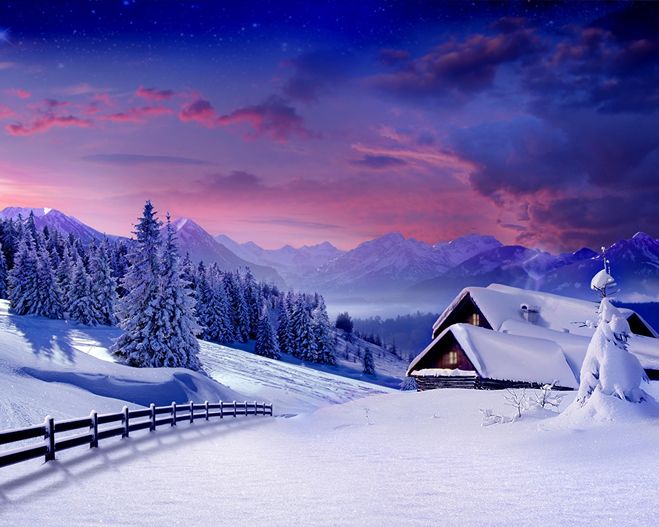 Особенно завораживает своей красотой зимний лес. Здорово пройтись по белым, еще никем не тронутым дорожкам, первым. Но кое-где можно видеть и чьи-то следы. То ли птица, то ли зверь какой решил пройтись по чистому снегу... 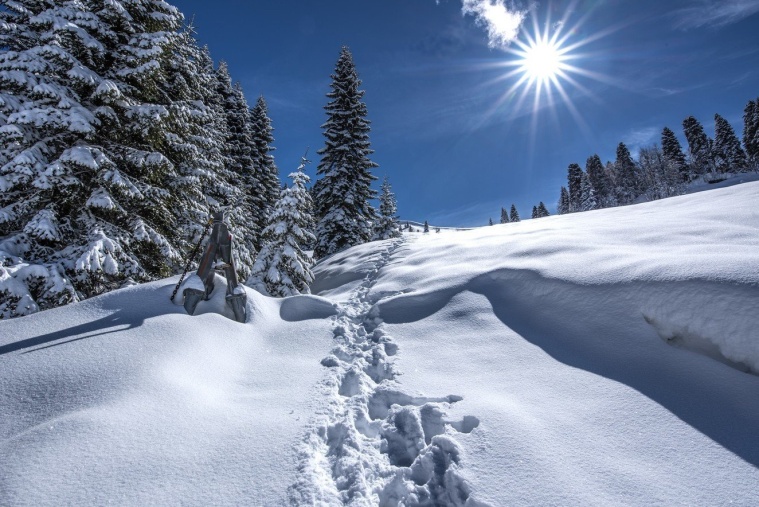 Вот и снегирь-красавец - яркое пятно на белом полотне.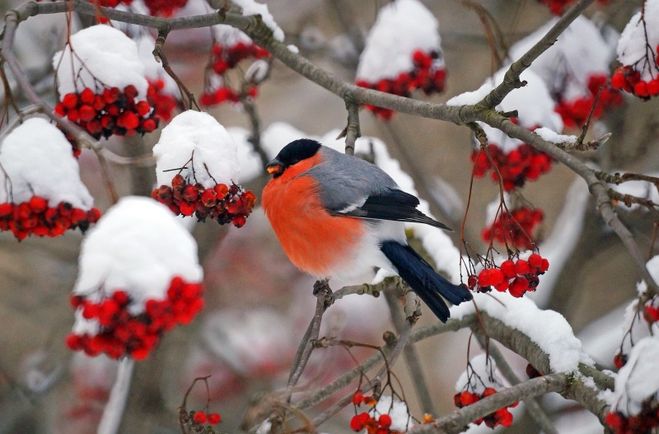 Зимний лес - словно расписанный узорами платок. Даже зеленые елки, которые не меняют свой наряд, вдруг превратились в белые красавицы.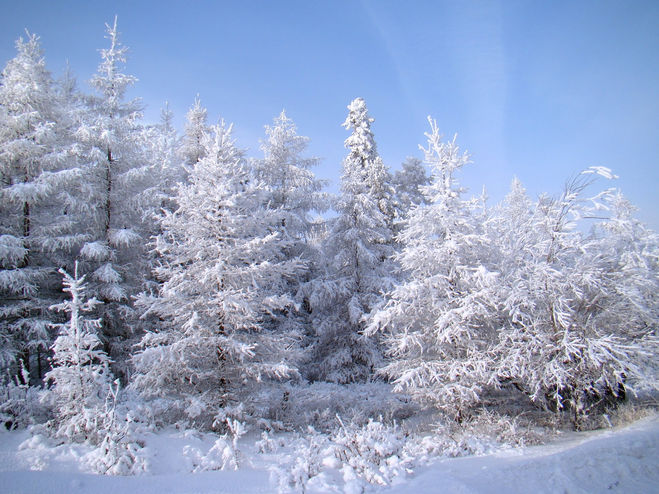 